Заместителю главы Администрации района, председателю Комитета Администрации Каменского района по жилищно-коммунальному хозяйству, строительству и архитектуреВ.А. Баранову_____________________________________(Ф.И.О.)_____________________________________________(адрес)_____________________________________________(телефон)Заявление о предоставлении жилого помещения по договору социального найма	1.Заявитель________________________________________________________________________________________________________________________________________________(фамилия, имя, отчество (при наличии), дата рождения, СНИЛС)Телефон (мобильный):____________________________________________________________Адрес электронной почты:_________________________________________________________Документ, удостоверяющий личность заявителя:наименование: ___________________________________________________________________серия, номер_____________________________ дата выдачи: ____________________________кем выдан: ______________________________________________________________________код подразделения: ________________________________________________________________________________Адрес регистрации по месту жительства: ________________________________________________________________________________	2. Представитель заявителя: _________________________________________________(фамилия, имя, отчество (при наличии)Документ, удостоверяющий личность представителя заявителя:наименование: ___________________________________________________________________серия, номер_____________________________ дата выдачи: ____________________________Документ, подтверждающий полномочия представителя заявителя: ______________________3. Проживаю один                     Проживаю совместно с членами семьи 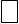 4. Состою в браке         Супруг: _________________________________________________________________________________________________________________________________________________________(фамилия, имя, отчество (при наличии), дата рождения, СНИЛС)Документ, удостоверяющий личность супруга:наименование: ___________________________________________________________________серия, номер_________________________ дата выдачи: ________________________________кем выдан: ______________________________________________________________________код подразделения: _______________________________________________________________5. Проживаю с родителями (родителями супруга)ФИО родителя___________________________________________________________________________________________________________________________________________________(фамилия, имя, отчество (при наличии), дата рождения, СНИЛС)Документ, удостоверяющий личность:наименование: ___________________________________________________________________серия, номер_____________________________ дата выдачи: ____________________________кем выдан: ______________________________________________________________________6. Имеются дети ФИО ребенка (до 14 лет) __________________________________________________________________________________________________________________________________________(фамилия, имя, отчество (при наличии), дата рождения, СНИЛС)Номер актовой записи о рождении__________________ дата____________________________место регистрации________________________________________________________________ФИО ребенка (старше 14 лет) ______________________________________________________(фамилия, имя, отчество (при наличии), дата рождения, СНИЛС)Номер актовой записи о рождении___________________ дата___________________________место регистрации _______________________________________________________________Документ, удостоверяющий личность:наименование: ___________________________________________________________________серия, номер_____________________________ дата выдачи: ____________________________кем выдан: ______________________________________________________________________ 7. Имеются иные родственники, проживающие совместно.ФИО родственника (до 14 лет) _____________________________________________________(фамилия, имя, отчество (при наличии), дата рождения, СНИЛС) Номер актовой записи о рождении___________________ дата___________________________место регистрации________________________________________________________________Степень родства _________________________________________________________________ФИО родственника (старше 14 лет) __________________________________________________________________________________________________________________________________(фамилия, имя, отчество (при наличии), дата рождения, СНИЛС)Степень родства__________________________________________________________________Документ, удостоверяющий личность:наименование: ___________________________________________________________________серия, номер______________________________ дата выдачи: ___________________________кем выдан: ______________________________________________________________________Полноту и достоверность представленных в запросе сведений подтверждаю.Даю свое согласие на получение, обработку и передачу моих персональных данных согласно Федеральному закону от 27.07.2006 № 152-ФЗ «О персональных данных».